    AGENDA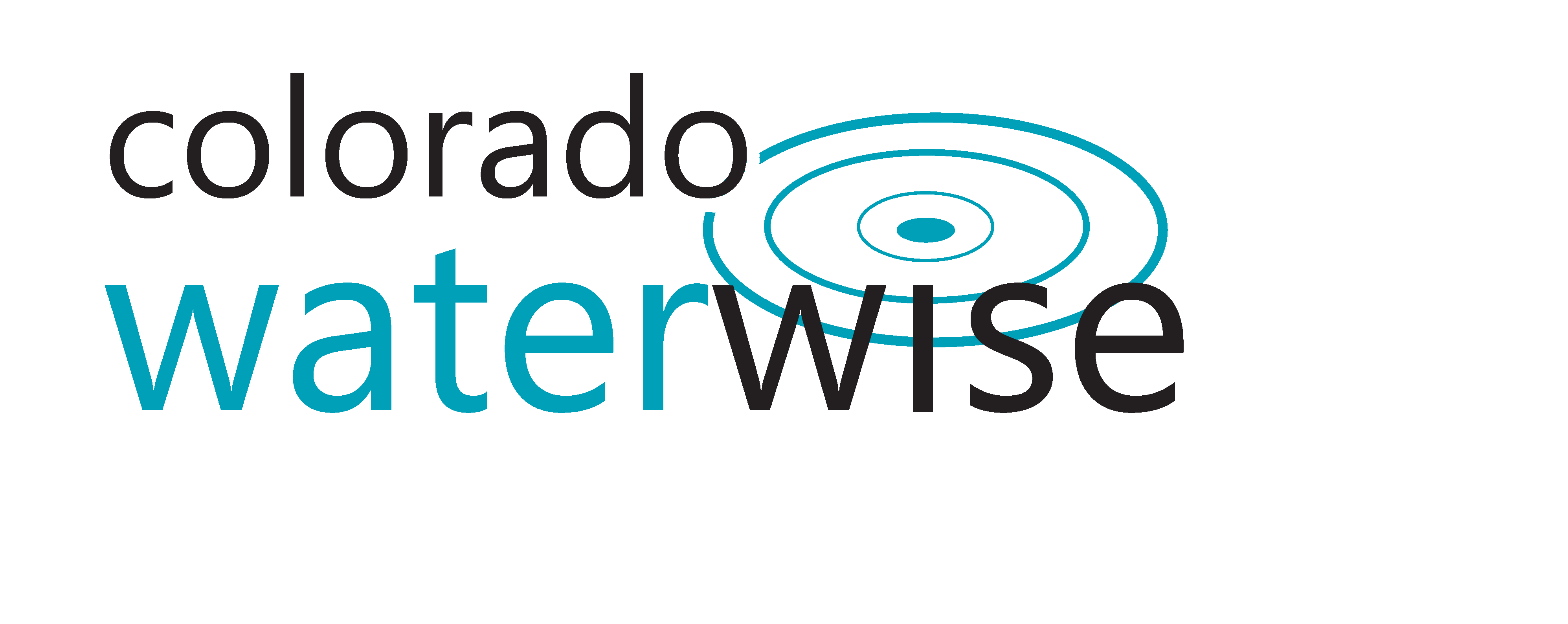 Colorado WaterWise Board MeetingThursday, October 13, 2022This will be a zoom call10:00am-12:00pmJoin Zoom Meeting
https://us02web.zoom.us/j/82698762818?pwd=NS91a1dFOFAwY0duUnBEeXZNQlhOQT09

Meeting ID: 826 9876 2818  Passcode: 369092
Link to add hours spent on Colorado WaterWise business.10:00 - 10:05 amCall to Order (5)Welcome & Introductions Co-chairs10:05 - 10:10 amBoard Business and Action Items (5)Approval of September meeting minutes Co-chairs10:10 – 10:25 am Native Grass Group Collaboration (15)Alyssa10:25 – 10:55 amMembership Update (30)Melissa10:55 -11:05 amColorado Water Congress Conservation Track (10)Tim11:05– 11:10 amUpdate on the BMP Project (5)Courtney11:10 – 11:15 amBoard and Officer nominations soliciting (5) Ruth & Alyssa11:15 – 11:30Budget Discussion session (15)Tyler & Thomas11:30 – 11:45Symposium Update and Logistics Melissa and MT11:45 – 12:00Round Robin (15)All12:00 pmAdjourn